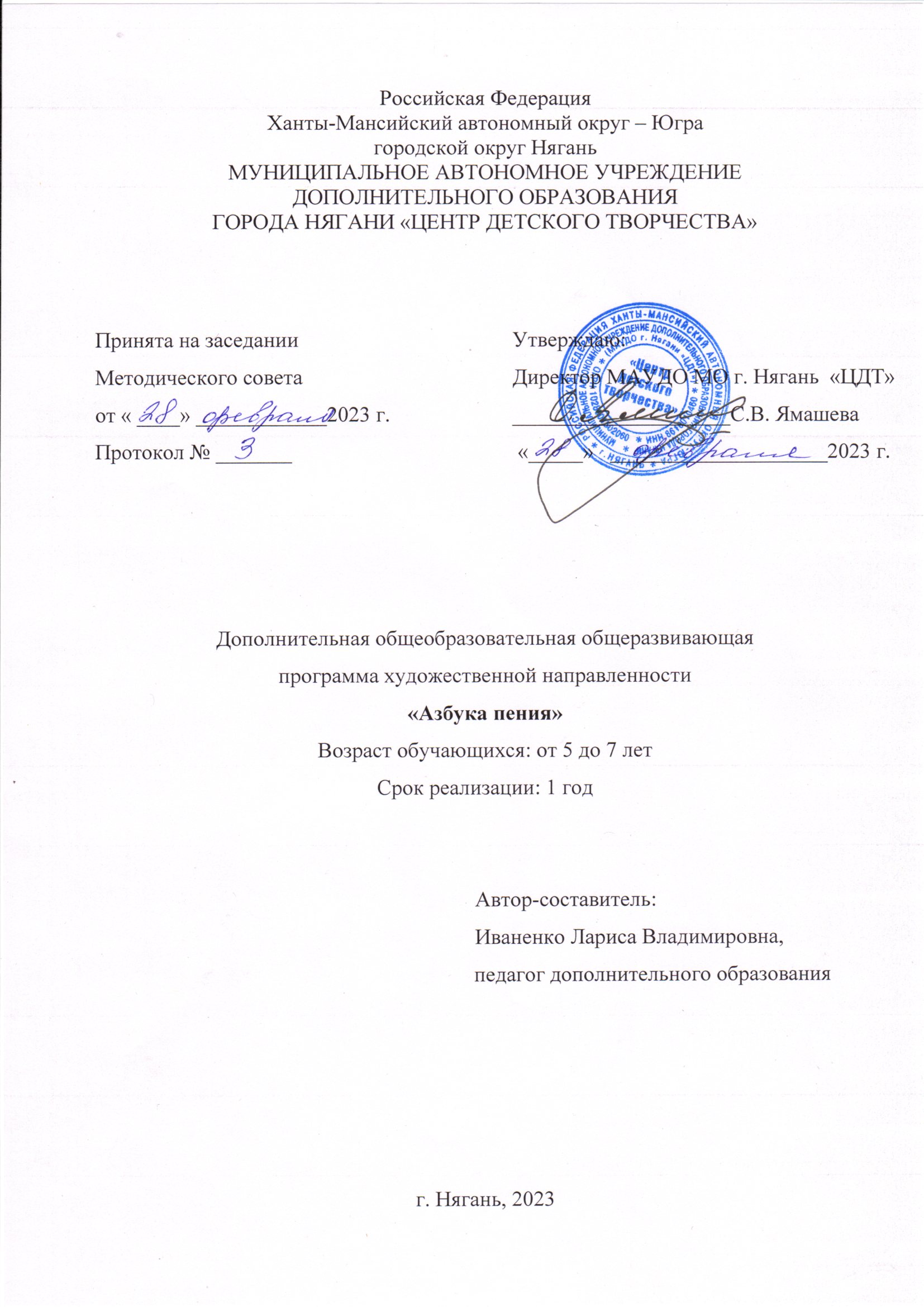 Пояснительная запискаДополнительная общеобразовательная общеразвивающая программа «Азбука пения» реализуется в рамках художественной направленности и разработана на основе типовых программ, «Камертон» Э.П. Костиной, «Ступеньки музыкального развития» Е.А. Дубровской, «Методика обучения пению детей дошкольного возраста» Т.М. Орловой и С.И. Бекиной.Программа разработана в соответствии с нормативно-правовыми документами: Федеральный закон от 29.12.2012 года № 273-ФЗ «Об образовании в Российской Федерации». Приказ Министерства просвещения РФ от 09.11.2018 г. № 196 «Порядок организации и осуществления образовательной деятельности по дополнительным общеобразовательным программам».Письмо Министерства образования и науки Российской Федерации от 18.11.2015 г. № 09-3242 «Методические рекомендации по проектированию дополнительных общеразвивающих программ».Санитарно-эпидемиологические правила СП 3.1/2.4. 3598-20 «Санитарно-эпидемиологические требования к устройству, содержанию и организации работы образовательных организаций и других объектов социальной инфраструктуры для детей и молодежи в условиях распространения новой коронавирусной инфекции (COVID – 19)» утверждено Постановлением Главного государственного санитарного врача Российской федерации от 30.06.2020г. №16.Постановление Главного государственного санитарного врача РФ от 28 сентября 2020 г. N 28 "Об утверждении санитарных правил СП 2.4.3648-20 "Санитарно-эпидемиологические требования к организациям воспитания и обучения, отдыха и оздоровления детей и молодежи".Пение – один из любимых детьми видов музыкальной деятельности, обладающий большим потенциалом эмоционального, музыкального, познавательного развития. Благодаря пению у ребенка развивается эмоциональная отзывчивость на музыку и музыкальные способности: интонационный звуковысотный слух, тембровый и динамический слух, музыкальное мышление и память. Кроме того, успешно осуществляется общее развитие, формируются высшие психические функции, обогащаются представления об окружающем, речь.Поскольку пение – психофизический процесс, связанный с работой жизненно важных систем, таких как дыхание, кровообращение, эндокринная система и других, важно, чтобы голосообразование было правильно, природосообразно организовано, чтобы ребенок чувствовал себя комфортно, пел легко и с удовольствием. Поэтому в программу включены элементы игрового распевания.Правильный режим голосообразования является результатом работы по постановке певческого голоса и дыхания. Дыхательные упражнения, используемые на занятиях по вокальному пению, оказывают оздоравливающее влияние на обменные процессы, играющие главную роль в кровоснабжении, в том числе и органов дыхания. Данная программа направлена на развитие у детей вокальных данных, творческих способностей, исполнительского мастерства.Цель программы: формирование вокально-хоровых навыков и эмоционально-выразительного исполнения песен.Задачи:1. Формировать интерес к вокальному искусству.2. Развивать умение петь естественным голосом, без напряжения, постепенно расширяя диапазон.3. Развивать музыкальный слух, способность различать высоту звуков, их длительность, направление движения мелодии, слышать себя во время пения, замечать и исправлять ошибки (слуховой самоконтроль);4. Совершенствовать певческие умения и навыки детей четкую дикцию, правильное певческое дыхание, артикуляцию.5. Развитие умений петь, выразительно передавая характер песни.6. Развивать эмоционально - эстетическое восприятие окружающего мира через пение;7. Способствовать проявлению артистических, творческих и  импровизационных способностей.Актуальность программы заключается в художественно-эстетическом развитии детей, приобщении к музыкальной культуре и раскрытии творческого потенциала воспитанников.Педагогическая целесообразность программы состоит в том, что на сегодняшний день современное образование развивается в принципиально новых условиях, которые регламентированы требованиями Федерального государственного образовательного стандарта.    Одной из приоритетных задач художественно-эстетического направления считает формирование общей культуры детей, в том числе формирование ценностных ориентаций, а также развития нравственных, эстетических качеств личности детей. Пение относится к числу тех видов музыкальной деятельности, в процессе которой успешно развивается эстетическое отношение к жизни, к музыке, обогащается эмоциональная сфера ребенка и возможность самореализации.Отличительная особенность программы заключается в том, что при построении педагогического процесса используются такие методы и приемы, которые носят развивающий характер, побуждают детей к проявлениям различных форм певческой, речевой, эстетической активности. В процессе работы применяются традиционные педагогические методы (наглядный, словесный, практический) и специальные методы для развития певческих навыков, которые носят игровую форму и обогащены доступными для детей образами, а так же включены современные информационно-коммуникационные технологии. Игровой метод проведения занятий придает учебно-воспитательному процессу привлекательную форму, облегчает процесс запоминания и освоение упражнений, повышает эмоциональный фон занятий, способствует развитию мышления, воображения и творческих способностей ребенка.Срок реализации программы 1 год, возраст учащихся от 5 до 7 лет, состав группы смешанный, включая как мальчиков, так и девочек.Особенности набора детей: в детское вокальное объединение принимаются все дети желающие петь, после предварительного прослушивания. Прослушивание проводится с целью выявления базового уровня и творческого потенциала ребёнка. Вновь поступивший учащийся может быть принят в группу, соответствующую его возрасту. Группы формируются по 12 – 15 человек Продолжительность занятия составляет 30 минут. Режим занятий  1 час 2 раза в неделю, 72 часа в год.Программа включает в себя 2 модуля:I Модуль – 34 часа, 4 месяца;II Модуль – 38 часов, 5 месяцев;Возможна реализация программы в дистанционном формате с применением информационных технологий.Ожидаемые результаты освоения программы:Дети имеют опыт восприятия песен разного характера, проявляют устойчивый интерес к вокальному искусству. Поют естественным голосом, без напряжения, протяжно. Умеют правильно передавать мелодию в пределах ре-до 2 октавы, чисто интонируют. Различают звуки по высоте, слышат движение мелодии, поступенное и скачкообразное. Точно воспроизводят и передают ритмический рисунок. Умеют контролировать слухом качество пения. Внятно произносят слова, понимая их смысл, правильно пропевают гласные в словах и правильно произносят окончания слов.Выработана певческая установка. Могут петь без музыкального сопровождения.Проявляют активность в песенном творчестве; Форма контроля: зачетный урок, тестирование, наблюдение, опрос или музыкальная викторина, участие в концертной деятельности. Итоговое занятие проводится по окончании I полугодия. Итоговая аттестация по окончании 1 года обучения.Учебно - тематический планСодержание программыВводное занятие. ОТ. Введение в предмет. Инструктаж  по технике безопасности. Объяснение целей и задач вокального объединения. Строение голосового аппарата, техника безопасности, включающая в себя профилактику перегрузки и заболевания голосовых связок. Распорядок работы, правила поведения. Стартовая диагностика. Предварительное ознакомление с голосовыми и музыкальными данными учащихся. Прослушивание голосов детей с музыкальным сопровождением и без него.Упражнения для певческого аппарата.Певческая установка. 0бщие правила пения включают в себя понятие «певческая установка». Петь можно сидя или стоя. При этом корпус должен быть прямым, плечи расправлены и свободны. Голову не следует задирать, а нужно держать несколько наклонённой вперёд, не боясь ею в небольших пределах двигать. На репетициях дети, как правило, поют сидя, но наилучшее голосовое звучание происходит при пении стоя.При ознакомлении с певческой постановкой корпуса могут варьироваться, песенки и поговорки по данной теме. Распевание. Задачей предварительных упражнений является подготовка голосового аппарата ребенка к разучиванию и исполнению вокальных произведений. Такая голосовая и эмоциональная разминка перед началом работы - одно из важных средств повышения ее продуктивности и конечного результата.Так как распевание требует определенных тренировочных действий: повторений, упражнений, закреплений, все упражнения, которые даются на овладение определенными навыками и умениями, образные и имеют игровую форму. Так, для развития звуковысотного слуха в программе используется  контрастное распевание, которое включает в себя два образа, две музыкальные фразы на высокое и среднее звучание голоса. В них заключены понятные детям сюжеты, герои сказок или  образные зарисовки в которых несложный текст и мелодия в двух регистрах: среднем и высоком. Наглядность и образность таких картинок помогает детям озвучивать данных героев в разных звуковых позициях. Контрастность образов помогает детям чётко сопоставлять и воспроизводить их голоса и, что немаловажно играть в них, развивая, таким образом, творческие способности детей. Диапазон этих распевок намеренно расширен.Вокально-артикуляционные упражнения представляют собой специально организованные упражнения, направленные на развитие и овладение навыками певческой дикции и артикуляции, и решают несколько задач:1. Освобождение артикуляционных мышц от напряженности, скованности;2. Развитие подвижности, моторики артикуляционного аппарата;3. Преодоление дефектов произношения, мешающих не только красоте звучания певческого голоса, но и речи;4. Развитие способности тянуть гласный звук, петь связно, при этом четко произнося согласные звуки;5. Развитие способности петь слово интонационно чисто;6. Овладение приемами произношения слова для улучшения вокальных качеств голоса.Вокально-артикуляционная гимнастика «Путешествие язычка» состоит из специальных упражнений, которые направлены на укрепление мышц артикуляционного аппарата, развитие силы, подвижности и дифференцированности движений органов, участвующих в речевом процессе. Чтобы дети проявляли активный интерес, данный комплекс упражнений представлен в виде истории – сказки.Упражнения-скороговорки помогают развитию чистого интонирования в разнообразных видах мелодического движения с использованием различных интервалов и ритмических рисунков.С приёмами дыхания дети знакомятся без пения, по знаку педагога. Певческий вдох формируется естественно, непринуждённо. С помощью дыхательных упражнений дети учатся делать вдох через нос. Это способ не только физиологически верно организует певческое дыхание, но способствует общему правильному развитию дыхательной функции. Вдох через нос стимулирует использование при голосообразовании головного резонатора, а это служит показателем правильной работы гортани, что способствует раскрепощению челюсти. Навык брать дыхание через нос при пении упражнений даёт ребёнку возможность при исполнении песен пользоваться комбинированным вдохом (через нос и рот). Вдох становится почти незаметным и в то же время полноценным.Игровое распевание чрезвычайно нравится детям, так как оно наглядно, понятно, проходит в игровой форме и, как показывает опыт, является весьма результативным в достижении контрастного интонирования, которое так необходимо в пении. Дети воспринимают игровое распевание как первую из песен и ждут его с нетерпением. Чередование распевок и смена иллюстраций только подогревает интерес детей к этому виду деятельности, делая его занимательным и творческим.Развитие музыкально-творческих способностей. Песенное творчество.Любое исполнение песни - эмоциональное переживание. Художественный образ, заложенный в песне, ставит перед детьми определённые исполнительские задачи, решаемые с помощью педагога. Для дополнения слуховых впечатлений и представлений детей, в программе предусмотрены современные информационно-коммуникационные технологии. Летящая на экране снежинка или порхающая с цветка на цветок бабочка побуждают ребенка совершить путешествие голосом вместе с героями.Интерес к музыке на занятиях, постоянно поддерживается и оживляется благодаря разным приемам развития музыкального восприятия. Так, пение может перейти в инсценирование, распевка может стать зачином для музыкальной игры, или перетекать в танцевальное творчество. Такие варианты придают живость, непосредственность занятию, способствуют развитию творческой инициативы детей, проявлению выдумки, фантазии.Грамотно подобранный, доступный и интересный песенный репертуар, даёт детям прочувствовать содержание, определить характер исполнения, распределить кульминационные зоны. Большое значение имеет качество показа песни самим педагогом.  Простейшая теория музыки.В программе предусмотрен раздел простейшей теории музыки. Это обусловлено необходимостью более глубокого познания и понимания детьми музыкального материала. Углубленное ознакомление с музыкальной грамотой воздействует на развитие всех видов памяти: зрительную, моторную, образную; развивает все виды восприятия: слуховое, зрительное, ассоциативное, чувственное.  Развивается способность вслушиваться, сравнивать и различать звуки. Создавая обстановку общей увлечённости и творчества, стимулируется желание детей использовать приобретённые навыки и умения в самостоятельной музыкальной деятельности.Подготовка к конкурсам. Отработка практических навыков вокального искусства. Работа над пением в разных темпах, совершенствование чистоты интонации. Отработка верного произношения слов, певческой дикции, координации голоса во вступлениях и завершениях музыкальных фраз.  Развитие актерских способностей детей.Итоговое занятие. Итоговая аттестация.Участие в концертах, выступление перед родителями и перед своими сверстниками – всё это повышает исполнительский уровень детей и мотивирует к дальнейшему развитию в занятиях пением. Тестирование, викторина, опрос.Методическое обеспечениеЗанятие — основная форма организации, в которой решаются задачи формирования основ певческой деятельности детей. Форма занятий может варьироваться и соответствовать комплексному, интегрированному занятию или творческому в нетрадиционной форме, либо доминантному занятию классического типа по общепринятой методике музыкального воспитания.При необходимости, с ребенком проводятся и индивидуальные занятия.Способ организации детей на занятии зависит от поставленной цели и задачкаждого занятия.Занятие-постановка или репетиция - отрабатываются концертные номера,развиваются актерские способности детей.Заключительное занятие, завершающее тему – занятие-концерт. Проводитсядля самих детей, педагогов, гостей.Структура занятия.1. Вводная часть.- Приветствие- Упражнения, направленные на подготовку голосового аппарата ребенка к разучиванию и исполнению вокальных произведений (артикуляционная гимнастика, интонационно-фонетические упражнения, контрастные распевки, скороговорки, чистоговорки).2. Пауза. Для отдыха голосового аппарата после распевания необходима пауза в 1 -2 минуты.   3. Основная часть. Работа над песней. Работа направлена на развитие исполнительского мастерства, разучивание песенного репертуара, отдельных фраз и мелодий по нотам. Работа над чистотой интонирования, правильной дикцией и артикуляцией, дыхания по фразам, динамическими оттенками.4. Заключительная часть. Пение с движениями, которые дополняют песенный образ и делают его более эмоциональным и запоминающимся. Работа над выразительным артистичным исполнением.Методические приемы:1. Приемы разучивания песен проходит по трем этапам:знакомство с песней в целом (если текст песни трудный прочитать его как стихотворение, спеть без сопровождения)работа над вокальными и хоровыми навыками;проверка знаний у детей усвоения песни.2. Приемы, касающиеся только одного произведения:споем песню с полузакрытым ртом;слоговое пение («ля», «бом» и др.);хорошо выговаривать согласные в конце слова;произношение слов шепотом в ритме песни;выделить, подчеркнуть отдельную фразу, слово;настроиться перед началом пения (тянуть один первый звук);задержаться на отдельном звуке и прислушаться, как он звучит;обращать внимание на высоту звука, направление мелодии;использовать элементы дирижирования;пение без сопровождения;зрительная, моторная наглядность.3. Приемы звуковедения:выразительный показ (рекомендуется a,capella);образные упражнения;вопросы;оценка качества исполнение песниУсловия реализации программы: просторное, светлое помещение с естественным и искусственным освещением, музыкальный инструмент – пианино, стол и стул для педагога, стулья по количеству детей, наглядные материалы и пособия, музыкально-дидактические игры, сценические костюмы, музыкальный центр, микрофоны, мультимедиа проектор.Список литературыАбелян Л.М. Как рыжик научился петь. - М.: Советский композитор, 1989. – 33 с.Бочев Б. Эмоциональное и выразительное пение в детском хоре. Развитие детского голоса. - М., 1963.Венгер Л.А. Педагогика способностей. - М., 1973.Ветлугина Н. Музыкальный букварь. М.: Музыка, 1989. - 112 с.Галкина С. Музыкальные тропинки. Мн.: Лексис, 2005. – 48 с.Гудимов В. Поющая азбука. М.: ГНОМ-ПРЕСС, 2000.- 33 с.Запорожец А.В. Некоторые психологические вопросы развития музыкального слуха у детей дошкольного возраста. - М., 1963.Каплунова И. Программа по музыкальному воспитанию детей дошкольного возраста «Ладушки». «Невская НОТА», С-Пб, 2010. Картушина М.Ю. Вокально-хоровая работа в детском саду. – М.: Издательство «Скрипторий 2003», 2010. – 176 с. Кацер О.В. Игровая методика обучения пению. – М.: Музыкальная палитра, 2005. – 48 с. Метлов Н.А. Вокальные возможности дошкольников // Дошкольное воспитание. М., 1940, № 11. Мовшович А. Песенка по лесенке. М.: ГНОМ и Д, 2000. – 64 с. Струве Г. Ступеньки музыкальной грамотности. Хоровое сольфеджио. СПб.: Лань, 1999. – 64 с. Орлова Т.М. Учите детей петь. Песни и упражнения для развития голоса у детей 5-6 лет. / С. И. Бекина -  М.: Просвещение, 1988. – 143 с. Календарный учебный графикПриложение 1Программапромежуточной и итоговой  аттестацииучащихся детского объединения«ДоМиСоль»МАУДО МО г. Нягани «Центр детского творчества»Руководитель детского объединения«ДоМиСоль»: Иваненко Лариса Владимировна,педагог дополнительного образованияПояснительная запискаПрограмма аттестации учащихся детского объединения «ДоМиСоль» является приложением к дополнительным общеобразовательным программам «Азбука пения» составлена в соответствии с Положением о промежуточной и итоговой аттестации учащихся МАУ ДО МО г. Нягани «Центр детского творчества».Аттестация учащихся неотъемлемая часть образовательного процесса, позволяющая оценить уровень освоения дополнительной общеобразовательной общеразвивающей программы.Учебный план дополнительной общеобразовательной общеразвивающей программы «Азбука пения» предусматривает следующую периодичность проведения аттестационных занятий: итоговое занятие за 1-е полугодие, итоговая  аттестация.Цель аттестационных занятий – определение уровня освоения дополнительной общеобразовательной общеразвивающей программы «Азбука пения» Используется единая система оценки освоения программ по 3 уровням:Высокий – 3 балла. Средний – 2 балла. Низкий – 1 баллПрогнозируемый результат реализации программы, формы и методы диагностики результатов обучения. Учащиеся по окончании образовательного курса смогут:Дети имеют опыт восприятия песен разного характера, проявляют устойчивый интерес к вокальному искусству. Поют естественным голосом, без напряжения, протяжно. Умеют правильно передавать мелодию в пределах ре-до 2 октавы, чисто интонируют. Различают звуки по высоте, слышат движение мелодии, поступенное и скачкообразное. Точно воспроизводят и передают ритмический рисунок. Умеют контролировать слухом качество пения. Внятно произносят слова, понимая их смысл, правильно пропевают гласные в словах и правильно произносят окончания слов.Выработана певческая установка. Могут петь без музыкального сопровождения.Проявляют активность в песенном творчестве; Форма контроля: зачетный урок, тестирование, наблюдение, опрос или музыкальная викторина, участие в концертной деятельности. Критерии оценки для теоретических знанийI.Знание теории. /Опрос/Высокий: даётся правильный ответ на поставленный вопрос. /на80%/Средний: знание в основном теоретического материала, допускаются незначительные ошибки /до30 %/Низкий: ответы на вопросы  даются не правильные. /до 50%/Опрос по итоговой аттестации «Азбука пения»Вокальное искусство  (вокал) это -А) ПениеБ) ТанецВ) Рисование2. На каком музыкальном инструменте играет пастух?А) на фортепианоБ) на арфеВ) на дудочке3. В каком порядке расположены ноты в гамме до мажор?А) до, ре, ми, фа, соль, ля, сиБ )ми, ре, фа, соль, си,до, ля4. Сколько нот в гамме до мажорА) 3 нотыБ) 7 нот5. Мама поет колыбельную. Опишите характер, настроение этой песни.А) Веселое, праздничное, активноеБ) Нежное, ласковое, тихое.6. Хор это группа людей, которыеА) поютБ) танцуют7.Что самое главное в хоре?А) каждый должен спеть громче, чем сосед и «перекричать» егоБ) все должны петь слаженно, прислушиваясь друг к другу8. Какими песни бывают по настроению?____________________________________№п/пРаздел и темаКол-во часовКол-во часовКол-во часовФормы контроля№п/пРаздел и темаВсегоТеорияПрактикаФормы контроляI модуль – 34 часаI модуль – 34 часаI модуль – 34 часаI модуль – 34 часаI модуль – 34 часаI модуль – 34 часаI.Вводное занятие. ОТ.Стартовая диагностика.211прослушивание, собеседование.II.Упражнения для певческого аппарата.826Певческая установка. Вокально - артикуляционная зарядка «Путешествие язычка»20,51.5беседа, опрос, педагогическое наблюдениеБеседа о гигиене певческого голоса.Упражнение «Кто как поёт»20,51.5беседа, опрос, педагогическое наблюдениеУпражнения на произношение,речевые скороговорки20,51.5беседа, опрос, педагогическое наблюдениеУпражнения на формирование чувства ритма. 20,51.5беседа, опрос, педагогическое наблюдениеIII.Развитие музыкально-творческих способностей.12395.Игровое распевание. 413беседа, опрос, педагогическое наблюдение.6.Контрастное распевание.413беседа, опрос, педагогическое наблюдение.7.Три правила песенки.413беседа, опрос, педагогическое наблюдение.IV.Песенное творчество.61,54.58.Формирование чистоты интонирования, расширение певческого диапазона. 20,51.5Беседа, анкетирование, педагогическое наблюдение9.Формирование унисонного пения.20,51.5Беседа, анкетирование, педагогическое наблюдение10.Работа над динамическими оттенками.20,51.5Беседа, анкетирование, педагогическое наблюдениеV.Подготовка к конкурсам различного уровня44практическое занятие, репетиция.VI.Итоговое занятие за I полугодие.Промежуточная аттестация.20,51.5зачет, опрос, контрольное заданиеII модуль-38 часовII модуль-38 часовII модуль-38 часовII модуль-38 часовII модуль-38 часовII модуль-38 часовVII.Простейшая теория музыки.1641211.Музыкальный теремок. (пять линеек)20,51.5Беседа, анкетирование, педагогическое наблюдение, контрольное задание, обсуждение12.Семь нот в музыке.413Беседа, анкетирование, педагогическое наблюдение, контрольное задание, обсуждение13.Два ключа, два дворца.20,51.5Беседа, анкетирование, педагогическое наблюдение, контрольное задание, обсуждение14.Мажор. 20,51.5Беседа, анкетирование, педагогическое наблюдение, контрольное задание, обсуждение15.Минор.20,51.5Беседа, анкетирование, педагогическое наблюдение, контрольное задание, обсуждение16.Легато, стаккато.20,51.5Беседа, анкетирование, педагогическое наблюдение, контрольное задание, обсуждение17.Пауза.20,51.5Беседа, анкетирование, педагогическое наблюдение, контрольное задание, обсуждениеVIII.Песенное творчество 2051518.Развитие внутреннего слуха20,51.5Беседа, анкетирование, педагогическое наблюдение 19.Работа над дикцией,  артикуляцией20,51.5Беседа, анкетирование, педагогическое наблюдение 20.Развитие музыкальной памяти,воображения, внимания20,51.5Беседа, анкетирование, педагогическое наблюдение 21.Работа над устойчивой интонацией.20,51,5Беседа, анкетирование, педагогическое наблюдение 22.Работа над художественнымобразом в произведениях.413Беседа, анкетирование, педагогическое наблюдение 23.Подготовка к концертной и конкурсной деятельности, работа с микрофоном.413Беседа, анкетирование, педагогическое наблюдение 24.Работа над штрихами20,51,5Беседа, анкетирование, педагогическое наблюдение 25.Проведение отчётного годовогоконцерта.20.51,5Беседа, анкетирование, педагогическое наблюдение IX.Итоговая аттестация.20,51.5контрольное заданиеИтого:Итого:7216,555,5№п/пДата проведенияФорма занятияКол-вочасовТема занятияМесто проведенияФорма контроляI модуль – 34 часаI модуль – 34 часаI модуль – 34 часаI модуль – 34 часаI модуль – 34 часаI модуль – 34 часаI модуль – 34 часа2I. Вводное занятие1.Комбинированное занятие2Инструктаж по технике безопасности. Стартовая диагностика.Детский клуб «Искорка»Прослушивание, собеседование.8II. Упражнения для певческого аппарата.2. Практическое занятие.2Певческая установка. Вокально - артикуляционная зарядка «Путешествие язычка»Детский клуб «Искорка»Беседа, опрос, педагогическое наблюдение3.Практическое занятие.2Беседа о гигиене певческого голоса.Упражнение «Кто как поёт».Детский клуб «Искорка»Беседа, опрос, педагогическое наблюдение4. Практическое занятие.2Упражнения на произношение,речевые скороговорки.Детский клуб «Искорка»Беседа, опрос, педагогическое наблюдение5. Практическое занятие.2Упражнения на формирование чувства ритма.Детский клуб «Искорка»Беседа, опрос, педагогическое наблюдение12III. Развитие музыкально-творческих способностей.6. Практическое занятие.2Игровое распевание. «Слова на ладошках»Детский клуб «Искорка»Беседа, опрос, педагогическое наблюдение7.Практическое занятие.2Цветные песенки«Цветные горошки»Детский клуб «Искорка»Беседа, опрос, педагогическое наблюдение8. Практическое занятие.2Контрастное распевание.Детский клуб «Искорка»Беседа, опрос, педагогическое наблюдение9.Практическое занятие.2Развитие звуковысотного слуха. «Лиса и птичка»,  «Божья коровка и котёнок»Детский клуб «Искорка»Беседа, опрос, педагогическое наблюдение10. Практическое занятие.2Три правила песенки.Детский клуб «Искорка»Беседа, опрос, педагогическое наблюдение11.Практическое занятие.2Дыхательные упражнения, «Атака звука»Детский клуб «Искорка»Беседа, опрос, педагогическое наблюдение6IV. Песенное творчество.12. Практическое занятие.2Формирование чистоты интонирования, расширение певческого диапазона.Детский клуб «Искорка»Беседа, опрос, педагогическое наблюдение13. Практическое занятие.2Формирование унисонного пения.Детский клуб «Искорка»Беседа, опрос, педагогическое наблюдение14. Практическое занятие.2 Работа над динамическими оттенками.Детский клуб «Искорка»Беседа, опрос, педагогическое наблюдение4V. Подготовка к конкурсам различного уровня15. Практическое занятие, репетиция.2Работа над чистотой интонирования, дикции, выразительности.Детский клуб «Искорка»Беседа, педагогическое наблюдение16. Практическое занятие, репетиция.2Работа над нюансами исполнения песен.Детский клуб «Искорка»Беседа, педагогическое наблюдение2VI. Итоговое занятие за I полугодие.Промежуточная аттестация.17. Практическое занятие.2Прослушивание, выполнение контрольных заданий в игровой форме.Детский клуб «Искорка»Зачет, опрос, контрольное заданиеII модуль-38 часовII модуль-38 часовII модуль-38 часовII модуль-38 часовII модуль-38 часовII модуль-38 часовII модуль-38 часов.16VII. Простейшая теория музыки.18. Практическое занятие.2Музыкальный теремок. (пять линеек)Детский клуб «Искорка»Беседа, педагогическое наблюдение, контрольное задание, обсуждение19. Практическое занятие.2Семь нот в музыке.Детский клуб «Искорка»Беседа, педагогическое наблюдение,20. Практическое занятие.2Развитие творческих способностей «Нотный  алфавит» Детский клуб «Искорка»Беседа, педагогическое наблюдение,21. Практическое занятие.2Два ключа, два ларца.Детский клуб «Искорка»Беседа, педагогическое наблюдение,22.Практическое занятие.2Мажор.Детский клуб «Искорка»Беседа, педагогическое наблюдение,23. Практическое занятие.2Минор.Детский клуб «Искорка»Беседа, педагогическое наблюдение,24. Практическое занятие.2Легато, стаккато.Детский клуб «Искорка»Беседа, педагогическое наблюдение.25. Практическое занятие.2Пауза.Детский клуб «Искорка»Беседа, педагогическое наблюдение20VIII. Песенное творчество26. Практическое занятие.2Развитие внутреннего слухаДетский клуб «Искорка»Беседа, педагогическое наблюдение.27. Практическое занятие.2Работа над дикцией,  артикуляциейДетский клуб «Искорка»Беседа, педагогическое наблюдение.28. Практическое занятие.2Развитие музыкальной памяти,воображения, вниманияДетский клуб «Искорка»Беседа, педагогическое наблюдение.29. Практическое занятие.2Работа над устойчивой интонацией.Детский клуб «Искорка»Беседа, педагогическое наблюдение.30. Практическое занятие.2Работа над художественнымобразом в произведениях.Детский клуб «Искорка»Беседа, педагогическое наблюдение.31. Практическое занятие.2Подготовка к концертам, конкурсам, праздникам.Детский клуб «Искорка»Беседа, педагогическое наблюдение.32. Практическое занятие.2Подготовка к концертной и конкурсной деятельности, работа с микрофономДетский клуб «Искорка»Беседа, педагогическое наблюдение.33. Практическое занятие.2Подготовка к концертам, конкурсам, праздникам.Детский клуб «Искорка»Беседа, педагогическое наблюдение.34. Практическое занятие.2Работа над штрихамиДетский клуб «Искорка»Беседа, педагогическое наблюдение.35.Практическое занятие.2Выступление на отчётном годовомконцерте.Детский клуб «Искорка»Беседа, педагогическое наблюдение.2IX.  Итоговая аттестация.36.Практическое занятие.2Итоговая аттестация за 1 год обучения. Выполнение контрольного задания.Детский клуб «Искорка»Контрольное  заданиеИтого:72Основные музыкальные способности.Высокий уровеньСредний уровеньНизкий уровеньМузыкально-слуховые представленияЯркое эмоциональное восприятие музыки, внимание во время слушания предлагаемого произведения, просьба повторить музыкальное произведение, наличие любимых произведений.Внешние проявления эмоциональности при прослушивании, недостаточное внимание при восприятии, нестабильность правильных ответов в определении устойчивых и не устойчивых звуков при окончании на них мелодии.Отсутствие внешних проявлений эмоциональности при восприятии предлагаемого музыкального произведения, не узнавание знакомых мелодий, отсутствие способности довестимелодию до точки.Певческие способностиЧистое интонирование мелодии знакомой песни с сопровождением и без не него, точность интонации незнакомой мелодии после её предварительного прослушивания.Недостаточно чистое интонирование мелодии знакомой песни с сопровождением и без него, неточная интонация мелодии после её предварительного прослушивания. слуху.«Гудошник», не правильный подбор по слуху незнакомой мелодии.Чувство ритмаЧёткое воспроизведение в хлопках ритмического рисунка мелодии, соответствие ритма движений ритму предлагаемого музыкального произведения.Воспроизведение в хлопках ритмического рисунка с ошибками, недостаточная точность соответствия ритма движений ритму предлагаемого музыкального произведенияНеправильное воспроизведение ритмического рисунка мелодии, несоответствие ритма движений ритму музыкального произведения.№Ф.И.О.Музыкально-слуховые представленияМузыкально-слуховые представленияМузыкально-слуховые представленияПевческие способностиПевческие способностиПевческие способностиЧувство ритмаЧувство ритмаЧувство ритма№Ф.И.О.н/гс/гк/гн/гс/гк/гн/гс/гк/г123456789101112131415